H adidas με τη νέα της καμπάνια “Unleash your Creativity” προσκαλεί τις γυναίκες που αθλούνται να απελευθερώσουν τη δημιουργικότητά τουςΤο supermodel Karlie Kloss, η star του WNBA Candace Parker και η Hannah Bronfman πρωταγωνιστούν στο νέο φιλμ της adidas “Unleash your Creativity”, με στόχο να δείξει πώς χάρη στη δημιουργικότητά τους ξεχωρίζουν και πετυχαίνουν σε ό,τι κι αν κάνουν.Η adidas αποκάλυψε τη νέα παγκόσμια καμπάνια της, “Unleash your creativity”, μέσα από την οποία αναδεικνύεται η έντονη αποφασιστικότητα του brand να αποδείξει ότι μέσω της δημιουργικότητας τα όρια του αθλητισμού διευρύνονται.Στη νέα καμπάνια, με τίτλο “Unleash your Creativity”, συμμετέχουν αθλήτριες από όλο τον κόσμο, όπως η fitness influencer Hannah Bronfman, η fitness instructor και συγγραφέας Robin Arzon, η star του WNBA Cardance Parker και η πρωταθλήτρια ποδοσφαίρου Becky Sauerbrunn καθώς και το supermodel Karlie Kloss δίνοντας έμφαση στις αληθινές τους ιστορίες. «Η δημιουργικότητα με βοηθάει να πετυχαίνω τους στόχους μου και να ακολουθώ τα όνειρα μου. Είναι έμπνευση να συνεργάζομαι με μια τόσο ιδιαίτερη ομάδα γυναικών και να βοηθούμε μαζί άλλες γυναίκες ώστε να φτάσουν ακόμα πιο κοντά τους στόχους τους» αναφέρει η Karlie Kloss.Η καμπάνια “Unleash Your Creativity” ενισχύει την πεποίθηση των adidas Women πως η σκληρή δουλειά μπορεί να σε πάει μακριά. Η δημιουργικότητα που χρησιμοποίησαν τα πρόσωπα της καμπάνιας για να αψηφήσουν τα δεδομένα και τις κοινωνικές συμβάσεις, για να δώσουν άλλη διάσταση στην έννοια «ρουτίνα» και να χαράξουν το δικό τους μονοπάτι που θα αποτελέσει πηγή έμπνευσης ώστε και άλλες γυναίκες να κάνουν την διαφορά στην προπόνησή τους, είναι τα κυριότερα μηνύματα. «Η σκληρή δουλειά επιβραβεύεται. Πιστεύουμε ότι οι αθλητές που αξιοποιούν τη δημιουργικότητά τους, έχουν ένα ισχυρό πλεονέκτημα» αναφέρει ο Senior Director of Global Brand Communications της adidas. «Το νέο φιλμ επεκτείνει το μότο της καμπάνιας του brand “Here to Create”, η οποία ξεκίνησε το 2016, ενισχύοντας την πεποίθηση ότι παροτρύνοντας τον αθλητή να απελευθερώσει τη δημιουργικότητά του, θα εξελίξει τόσο το σώμα του όσο και το μυαλό του».Το νέο φιλμ “Unleash your creativity” λανσαρίστηκε παγκοσμίως σε περισσότερες από 20 χώρες ενώ πρόκειται επίσης να προβληθεί κατά τη διάρκεια μεγάλων εκδηλώσεων όπως το Super Bowl LI Pre-Game Show, το NBA All-Star Game καθώς και στα βραβεία Oscar 2017.Δες το νέο φιλμ των adidas Women εδώ: https://youtu.be/AH0rqwc4fgY .#adidasWomen#HereToCreateΠερισσότερα για το “Unleash your Creativity”: Το βίντεο της Karlie Kloss δίνει έμφαση στον τρόπο με τον οποίο το supermodel χρησιμοποιεί την φαντασία της για να κάνει τη διαφορά. Από την άλλη πλευρά, η ταινία της Candace Parker δείχνει πως η star του WNBA διαμορφώνει τον τρόπο που παίζει ώστε να ισχυροποιήσει τη θέση της ομάδας της στον αγώνα. Η dancing και fitness influencer Ally Love, εμπνέει τις γυναίκες να απελευθερώνουν κάθε ημέρα την δημιουργικότητά τους μέσα από τα μαθήματα spin που διδάσκει. Η πρωταθλήτρια kick-boxing σε Αγγλία και Ευρώπη, Ruqsana Begum, δείχνει τον δρόμο ώστε και οι μουσουλμάνες γυναίκες να μπορούν να αθληθούν. Η running coach, Jessie Zapo, βρήκε τον δικό της τρόπο για να προσεγγίσει τη νέα γενιά runners. Ενώ τέλος, η USWNT captain, Becky Sauerbrunn, εκμεταλλεύεται τη δημιουργικότητα της για να προκαλέσει τους αντιπάλους εντός γηπέδου, φέρνοντάς της ένα βήμα πιο κοντά στη νίκη.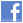 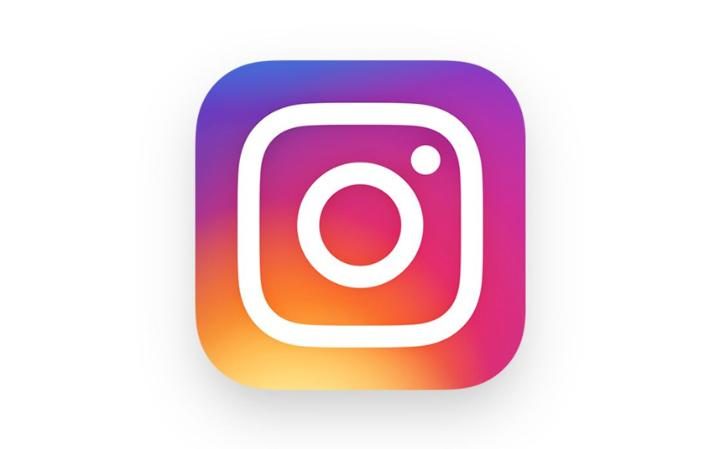 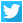 